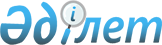 Об утверждении Правил установления принадлежности технических средств к средствам измерений
					
			Утративший силу
			
			
		
					Приказ Министра индустрии и торговли Республики Казахстан от 12 ноября 2009 года № 312. Зарегистрирован в Министерстве юстиции Республики Казахстан 3 декабря 2009 года № 5963. Утратил силу приказом Министра торговли и интеграции Республики Казахстан от 23 декабря 2019 года № 143.
      Сноска. Утратил силу приказом Министра торговли и интеграции РК от 23.12.2019 № 143 (вводится в действие по истечении десяти календарных дней после дня его первого официального опубликования).

      Примечание РЦПИ!

      Порядок введения в действие приказа см. п. 4.
       В целях реализации подпункта 16) пункта 2 статьи 5 Закона Республики Казахстан от 7 июня 2000 года "Об обеспечении единства измерений", ПРИКАЗЫВАЮ:
      1. Утвердить прилагаемые Правила установления принадлежности технических средств к средствам измерений.
      2. Комитету по техническому регулированию и метрологии Министерства индустрии и торговли Республики Казахстан:
      1) обеспечить в установленном порядке государственную регистрацию настоящего приказа в Министерстве юстиции Республики Казахстан;
      2) после государственной регистрации обеспечить в установленном  законодательством Республики Казахстан порядке его официальное опубликование в средствах массовой информации.
      3. Контроль за исполнением настоящего приказа возложить на председателя Комитета по техническому регулированию и метрологии Министерства индустрии и торговли Республики Казахстан Мухамбетова Г.М.
      4. Настоящий приказ вводится в действие по истечении десяти календарных дней после дня его первого официального опубликования. Правила установления принадлежности технических
средств к средствам измерений
      Настоящие Правила установления принадлежности технических средств к средствам измерений разработаны в соответствии с Законом Республики Казахстан от 7 июня 2000 года "Об обеспечении единства измерений" и определяют порядок установления принадлежности технических средств к средствам измерений (далее - Правила) и распространяются на физические и юридические лица, являющиеся производителями, поставщиками или пользователями технических средств. 1. Общий порядок установления принадлежности
технических средств к средствам измерений
      1. Установление принадлежности технических средств к средствам измерений осуществляют физические и юридические лица, являющиеся производителями, поставщиками, пользователями, принимающими решения по ввозу, закупу, применению технических средств, при их выпуске из производства, при ввозе и реализации и перед началом эксплуатации.
      2. Критериями отнесения технических средств к средствам измерений являются:
      осуществление измерений с нормированной точностью;
      наличие метрологических и технических характеристик.
      Для технических средств, ввозимых повторно или ранее производимых, критериями отнесения к средствам измерений является наличие их в реестре государственной системы обеспечения единства измерений (далее - реестр ГСИ) или в номенклатурном перечне, устанавливающем перечень и периодичность поверки средств измерений, подлежащих поверке.
      3. Источниками для принятия решения по отнесению технических средств к средствам измерений являются:
      информация, поступающая от производителя технических средств;
      нормативная документация;
      техническая (эксплуатационная) документация;
      намерения по использованию;
      данные реестра ГСИ.
      4. При затруднениях установления принадлежности технических средств к средствам измерений, ввиду сложности технических средств, данная процедура по заявке пользователя осуществляется Государственным научным метрологическим центром (далее - ГНМЦ) в соответствии с порядком, установленном в главе 2. 2. Порядок установления принадлежности технических средств
к средствам измерений с участием ГНМЦ
      5. Заинтересованные в установлении принадлежности технических средств к средствам измерений физические и юридические лица направляют в адрес уполномоченного органа по техническому регулированию и метрологии (далее - уполномоченный орган) письмо-запрос и комплект документов, сопровождающий техническое средство, и включающий следующую информацию:
      назначение технического устройства;
      принцип действия технического устройства;
      состав технического устройства;
      полные технические и метрологические характеристики технического устройства.
      Документы зарубежного производителя представляются с переводом на государственный и/или русский языки.
      6. Уполномоченный орган передает письмо-запрос и комплект документов на рассмотрение ГНМЦ в течение 5 (пяти) рабочих дней.
      ГНМЦ рассматривает представленную документацию на предмет установления принадлежности технических средств к средствам измерений.
      Работы по рассмотрению представленных документов по установлению принадлежности технических средств к средствам измерений проводятся в срок не более 30 (тридцати) рабочих дней с даты поступления оплаты по договору и комплекта документов в соответствии с пунктом 5 настоящих Правил. Стоимость работ определяется в соответствии с Законом Республики Казахстан от 1 марта 2011 года "О государственном имуществе.
      Договор заключается ГНМЦ в течение 5 (пяти) рабочих дней с момента поступления письма-запроса и комплекта документов от уполномоченного органа.
      Критериями отнесения технических средств к средствам измерений являются критерии, установленные в пункте 2 настоящих Правил.
      По результатам рассмотрения представленных материалов оформляется заключение, включающее следующую информацию:
      наименование организации (филиала) - заявителя, представившего запрос;
      наименование технического средства;
      дата получения материалов для рассмотрения (по дате регистрации в ГНМЦ);
      перечень представленных документов;
      решение;
      дата окончания рассмотрения материалов;
      подпись лица, проводившего экспертизу, подпись руководителя подразделения.
      Заключение рассматривается на техническом совете ГНМЦ, решения которого с представленной документацией передаются на рассмотрение Научно-технической комиссии по метрологии уполномоченного органа (далее - НТК) для принятия окончательного решения.
      Сноска. Пункт 6 с изменениями, внесенными приказом Заместителя Премьер-Министра Республики Казахстан - Министра индустрии и новых технологий РК от 28.01.2013 № 17 (вводится в действие по истечении десяти календарных дней после дня его первого официального опубликования).


       7. ГНМЦ, на основании решения НТК, направляет письмо с соответствующим решением заявителю.
					© 2012. РГП на ПХВ «Институт законодательства и правовой информации Республики Казахстан» Министерства юстиции Республики Казахстан
				
Министр
А. ИсекешевУтверждены
приказом Министра индустрии
и торговли Республики Казахстан
от 12 ноября 2009 года № 312